MISIOWA GIMNASTYKA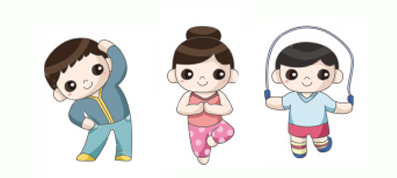 „Mały-duży”Dziecko przykuca na słowa „mały”, wyciąga ręce do góry na słowa „duży”: Mały Jasiek – duży tata Mały lasek – duży las Mały kotek – duży kot Mały piesek – duży pies Mały miś – duży niedźwiedźMała piżamka – duża piżama Mała Zosia – duża mama.„Rajd samochodowy” Dziecko reaguje ruchem na polecenia rodzica, który jest pilotem podczas rajdu samochodowego: – Włączamy silnik– Ruszamy powoli, jedziemy prosto– Skręcamy np. w kierunku drzwi– Zatrzymujemy samochód – zmiana koła – Ruszamy szybko, jedziemy prosto – Zatrzymujemy się i cofamy – pomyliliśmy drogę– Przejeżdżamy linię mety– Zatrzymujemy się.„Chusteczka” Dziecko siada przy stoliku z chusteczką higieniczną. Rodzic prosi, by dziecko: – położyło chusteczkę przed sobą na stoliku, nabrało w policzki powietrza i mocno na nią dmuchało – położyło chusteczkę na dłoni i ją zdmuchnęło – wzięło chusteczkę za dwa rogi i podmuchało pod chusteczkę, tak aby drugi koniec się unosił – przyłożyło złożoną chusteczkę do nosa, nabrało powietrza ustami, a wydmuchnęło  powietrze nosem w chusteczkę. – dziecko wyrzuca chusteczkę do kosza.